COSTINEȘTIHOTEL IMPACT G 3*Tarif lei/noapte/persoană – minim 5 nopțiServiciile de masă se servesc pe bază de bonuri valorice la restaurantul Regal:-Mic Dejun 20 lei/pers.-Prânz 40 lei/pers.-Cină 30 lei/pers.Facilități hotel:-camerele dispun de baie proprie, tv, frigider, aer conditionat si balcon-100 m distața față de plajă-73 de camera duble
- restaurant, terasa
- seif si magazine la receptie, fax
- internet wireless, internet prin cablu
- parcare*Nu se acceptă animale de companieFacilități copii: -2 adulti + 1 copil 0-9.99 ani - beneficiaza de cazare gratuita, fara pat suplimentar.
- 2 adulti + 2 copii 0-9.99 ani - primul copil beneficiaza de cazare gratuita, fara pat suplimentar, iar al 2-lea copil achita 50% din valoarea unui loc de cazare si beneficiaza de pat suplimentar.
- 2 adulti + 1 copil >10 ani - copilul achita 50% din valoarea unui loc de cazare, si beneficiaza de pat suplimentar.
- 2 adulti + 2 copii (primul 0-9.99 ani si al 2-lea >10 ani) - primul copil beneficiaza de cazare gratuita fara pat suplimentar, iar al 2-lea copil achita 50% din valoarea unui loc de cazare si beneficiaza de pat suplimentar;PERIOADALei/persoană/noapteCAZAREMIC DEJUNMD+PRÂNZMD + CINĂPENSIUNE   COMPLETĂ01.05-30.058310314313317331.05-17.068810814813817818.06-29.069411415414418430.06-17.0711613617616620618.07-24.0814916920919923925.08-31.0810812816815819801.09-15.0988108148138178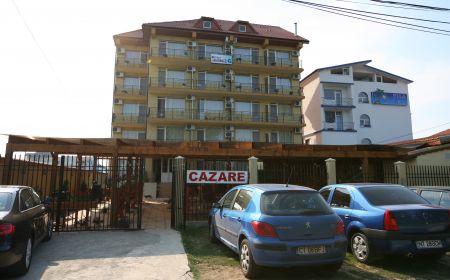 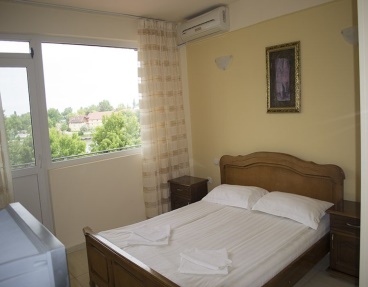 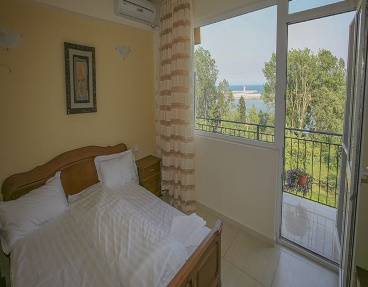 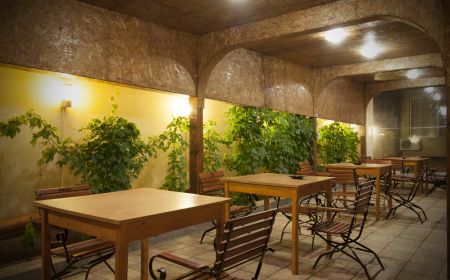 